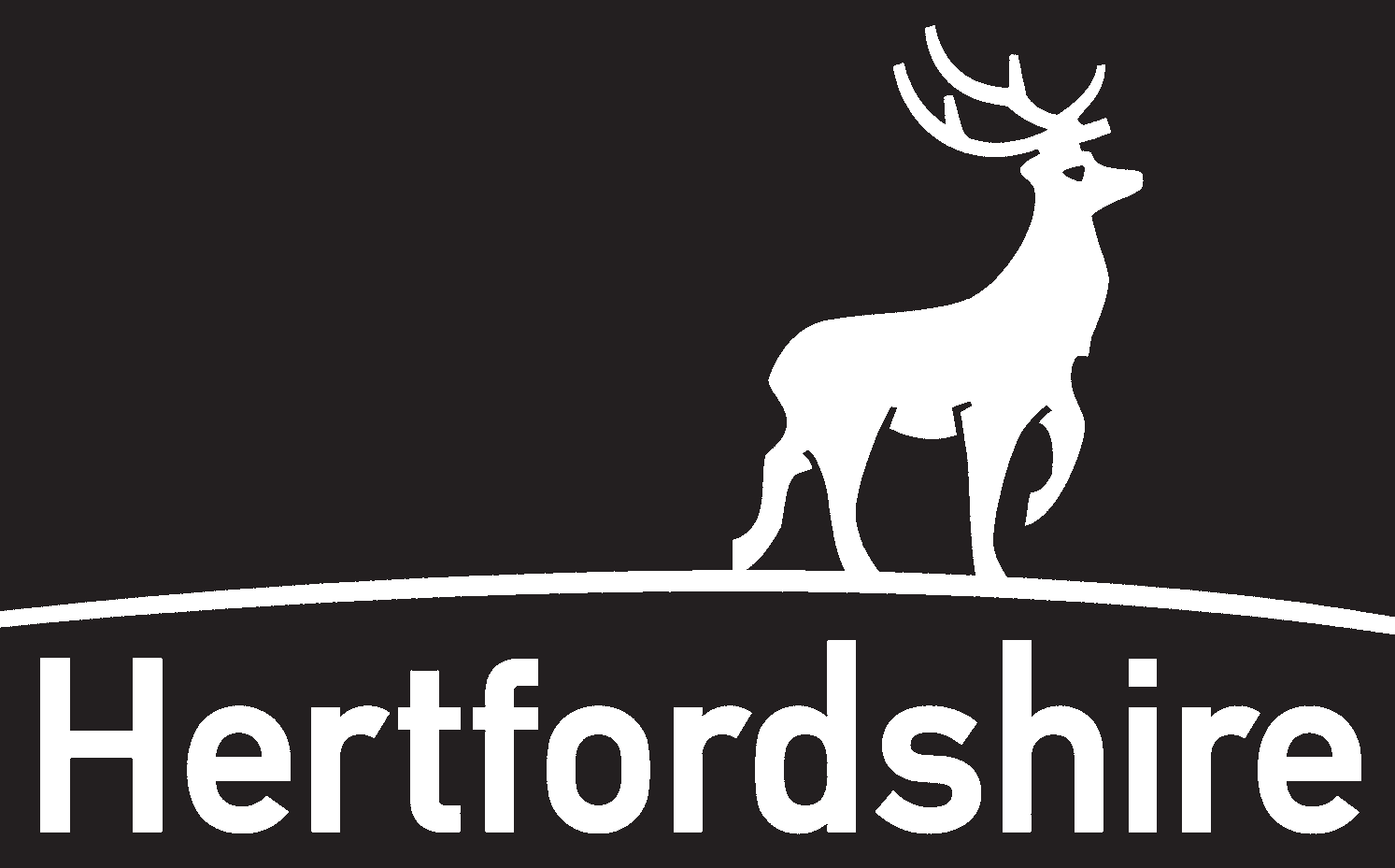 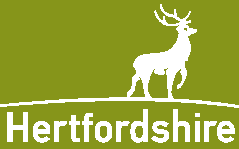 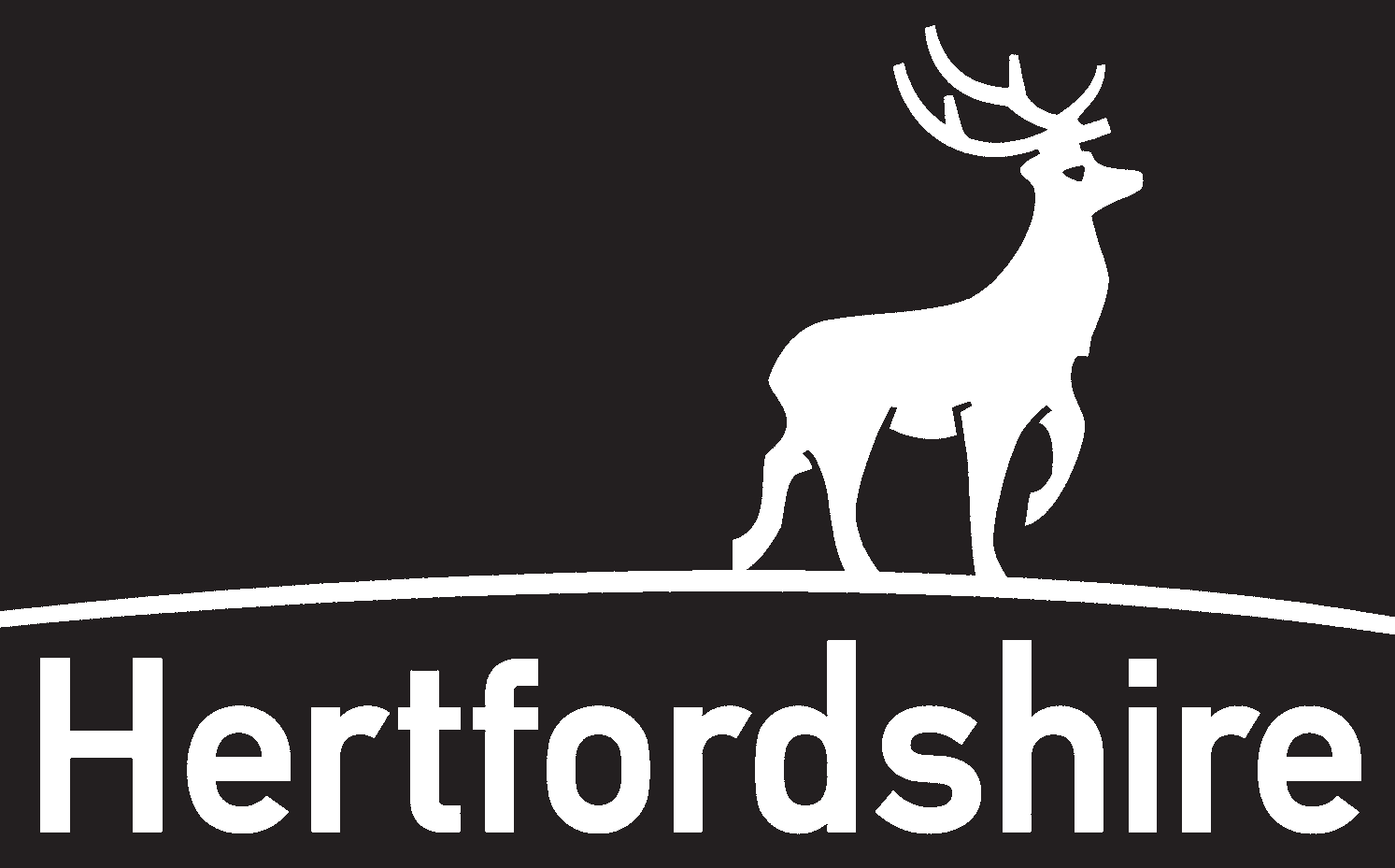 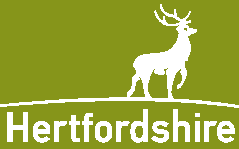 Children and young people  Reset form	Print form	Save form * Please use the space provided on page 4 of this form if you need to add further information.July 2017Parent/carer detailsPlease give names of child’s primary carer(s) and their relationship to the child/young personFamily composition/significant othersWhat other services are involved with this child/young person/familye.g. adult services, CAMHS etc, If known.Additional Information – Please use this box to provide additional relevant information to support your request when contacting Children’s Services.Consent and Information Sharing StatementParental consent is required to enable information sharing with the identified service. Young people should be aware of the request for a service and asked for their consent. You will need to make a professional judgment about the young person’s understanding of giving consentI have had the reasons for this service request explained to me, I understand the reasons for the request and understand that my information will be shared with the identified service as part of this request.I agree to the request and give consent for the named service to work with my child (or me as the named young person).I give consent for the sharing of information to the above named service.I give consent to the sharing of additional information attached to the above named service.I understand that the information contained in this form will be recorded on a Hertfordshire County Council case management system and others services may be able to see the content on this form and paper copies will be securely stored.If you would like to speak to someone please telephone the Customer Service Centre on 0300 123 4043 and ask to speak to someone in the relevant team for the area you live in.  Reset form	Print form	Save form What service are you requesting? *What is the reason for your request? *What are the desired outcomes for the child/ young person/family? *Full nameAddress(if different from the child)DOBGenderParental ResponsibilityPostcode: Tel:DD/MM/YYM FYes NoUnknownPostcode: Tel:DD/MM/YYM FYes NoUnknownFull nameAddress, Postcode, and TelDOBif knownRelationship to child/ren named overleafGenderDD/MM/YYM FDD/MM/YYM FDD/MM/YYM FDD/MM/YYM FDD/MM/YYM FDD/MM/YYM FDD/MM/YYM FName of Professional and OrganisationAddress, Postcode, and TelBrief description of work undertaken or ongoing supportName of person making/ completing this Service Request Form (full name and agency/ service must be entered)Contact Details (include email address and contact number)Date form completed and sentParent/Carer – I consent to this request: NameParent/Carer – I consent to this request: NameDateSignatureYoung Person – I consent to this request: NameYoung Person – I consent to this request: NameDateSignatureIf consent has not been obtained, please give reasonIf consent has not been obtained, please give reasonService / Area / DistrictEmailSafeguarding and Child Protectionprotectedreferrals.cs@hertfordshire.gov.uk0-25 Together teamprotectedreferrals.cs@hertfordshire.gov.ukTargeted Youth Supportprotectedreferrals.cs@hertfordshire.gov.ukIntensive Family Support Teamsprotectedreferrals.cs@hertfordshire.gov.ukTargeted Advice Serviceprotectedreferrals.cs@hertfordshire.gov.ukYoung Carersprotectedreferrals.cs@hertfordshire.gov.ukIntegrated Services for Learning (ISL)Please identify on page 1 which of the teams the request is for: Access to Education for Refugees and Travellers, Attendance, Central Attendance and Employment Support,Communication and Autism, Early Years SEND, Educational Psychology, Education Support Team for Medical Absence (ESTMA), Physical and Sensory. Requests for any other teams or services will not be accepted by ISL.Integrated Services for Learning (ISL)Please identify on page 1 which of the teams the request is for: Access to Education for Refugees and Travellers, Attendance, Central Attendance and Employment Support,Communication and Autism, Early Years SEND, Educational Psychology, Education Support Team for Medical Absence (ESTMA), Physical and Sensory. Requests for any other teams or services will not be accepted by ISL.Please note that a parental signature must be included on all requestsPlease note that a parental signature must be included on all requestsNorth Herts and StevenageNHSTEV.ISLTEAM@hertfordshire.gov.ukEast Herts, Broxbourne, Welwyn & HatfieldEHBROX.ISLTEAM@hertfordshire.gov.ukSt Albans and DacorumSTADAC.ISLTEAM@hertfordshire.gov.ukWatford, Three Rivers & HertsmereWAT3RIV.ISLTEAM@hertfordshire.gov.uk